Titel			Tigerhjerte af Lise Villadsen (Høst & Søn, 2018)Tema:			Tabu – forbudte følelser, Skilsmisse, Familie, (Pige)Venskab, Fag: 			DanskMålgruppe: 		8.-10. årgang”En løve dasker. Den leger med sin modstander. En tiger går altid direkte efter struben.”Om bogen”16-årige Kikis liv er pludselig blevet vendt op og ned: hendes forældre er blevet skilt, og hun skal flytte med ind til morens nye kæreste. Som om det ikke var nok, udvikler Kiki forvirrende følelser over for sin nye stedbror Jonathan.”Faglig relevans/kompetenceområderArbejdet med Tigerhjerte giver gode muligheder for at arbejde med fortolkning samt tema og motiver i danskundervisningen. Forslag til læringsmålEleverne kan deltage aktivt, åbent og analytisk i dialogEleverne kan diskutere forskellige fortolkninger af en tekstEleverne kan sætte teksten i relation til aktuelle problemstillinger.Om den pædagogiske vejledning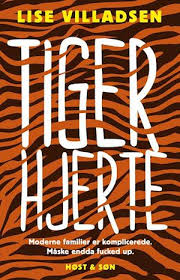 Denne pædagogiske vejledning skal forstås som et idekatalog, hvor du plukker de opgaver ud, som du finder mest relevante i dit arbejde med romanen. Ideerne på de næste sider (2-4) er således kun indløbet til det egentlige litteraturarbejde, som foregår i klassens fortolkningsfællesskab. Du skal udvælge de spørgsmål, du finder bedst egnet til din klasse – og skrotte de andre … og meget gerne supplere med egne ideer til litteraturarbejdet. Derfor findes denne pæd. vejledning både som pdf og i wordformat.God fornøjelse med bogen. Finn Bangsgaard (fb@via.dk)Pæd. konsulent ved VIA CFU Før læsningen37 familiemønstre i DanmarkDanmarks Statistik har optalt 37 forskellige familiemønstre. Se dem her: https://livsstil.tv2.dk/samliv/2016-07-31-her-er-danmarks-37-forskellige-familieformerHvor mange forskellige har vi i klassen? Nævn fordele og ulemper.Tabuer i Danmark 2021Søg på en definition på Tabu: Hvad betyder det?Hvilke tabuer har kan vi komme i tanke om – det må IKKE være ulovligt!Under læsningen:Tæt på sprogetLæs kapitel 1 (s. 5-17). ”Anonyme villakasser, potensforlænger, mælkebøtteplagede, kærlighedskulisse, penisformede.” Hvad synes du om sproget? Begrund med udgangspunkt i tekstnære eksempler Toyota vs. MercedesMed udgangspunkt i modsætninger i kapitel 1 skal du beskrive såvel Kikis humør og følelser samt forholdet mellem Patrick og Jonathan.Efter læsningen:Forståelig, naturlig eller egoistisk?Læs afsnittet ”Henne ved klyngen … andet alvorligt i bagagen.” s. 19-20. Hvad synes du om Kikis tanker?What?Læs afsnittet ”Vær sød ikke … at jeg siger sådan.” på side 37.Giv dit bud på disse replikgengivelser: Hvorfor siger Jonathan og Kiki det? Ændrer det noget?Far vs. stedfarPå side 41 sammenligner Kiki sin fars udseende med Patricks. Hvem falder denne sammenligning ud til? Hvorfor har Kiki tilføjelsen ”Hans tænder er svagt farvede af rødvinen.”Hvorfor?”Når jeg er hos min far, kommer jeg ret ofte til at sige ting, som jeg ikke burde. Jeg ved ikke hvorfor.”  side 45. Har du et bud?Jeg elsker dig – jeg hader digFind eksempler på Kikis modsatrettede følelser over for Jonathan. Del dem op i minus og plus.Kiki og AlexanderFinder du det mærkeligt, at Kiki først tænker på Alexander på s. 118. Eller tænker du: Ro på – de er jo ikke siamesiske tvillinger? Beskriv forholdet mellem dem igennem bogen. Kom blandt andet ind på ”Jeg savner dig helt vildt.” side 129. Hvordan reagerer Kiki? Hvordan burde hun reagere?Jeg synes ikke …Genlæs s. 176: Er faren – måske sammen med Charlotta – den mest skarpsynede?Man længes mod skibskatastrofer og pludselig dødGenlæs s. 244. I hvilken sammenhæng bliver ovenstående citeret? Bonus-bonus-opgave: Læs digtet Angst af Tom Kristensen … hvad handler og drejer det sig om?Den bedste veninde?Hvem ville vinde konkurrencen: Veninde of the year – Kiki eller Charlotta? Skriv din indstilling.SpejletHvad er spejlet? Hvilken funktion har det?TigerhjerteLise Villadsen: ” For det første henviser titlen til en replik fra Shakespeares stykke Henry VI: ”Tigerhjerte svøbt i kvindehud” – som peger på kvindens styrke, handlekraft og mod inden under den fine, sarte kvindehud. Og i min historie henviser det altså til Kikis handlemod og styrke, som hun manifesterer i slutningen af romanen.”Hvilket handlemod og styrke er det, at Kiki udviser?Statister og hovedrollerGiv eksempler på, hvordan og hvornår udtrykkene anvendes? Læs fx s. 245.BONUSOPGAVER:MålgruppebooktrailerLav en booktrailer til en målgruppe, som du på forhånd definerer. Mulige målgrupper: Drenge, piger, forældre, skilsmissefamilier, bookhaters, ...Lav en bogbentoPlacer bogen i midten, og placer uden om forskellige fysiske rekvisitter, der fortæller noget om bogens handling, tema og motiver.Pige- og drengebøger?Tror du, at nogle bøger har mere appeal til piger end andre bøger?Hvad kunne evt. tiltale piger ved en bog? Og drenge?Og har Tigerhjerte evt. mest drenge- eller pigeappeal?Betyder det noget, at det er en kvindelig forfatter, der har en pige som hovedperson? Eller har bogens tematik ikke et køn?(Pap)søskenderivalisering og -jalousiSkim kapitel 13 og 14. Holder overskriften – eller er det blot hanekamp mellem to jævnaldrende drenge?Hjemme hos (sted)farGenlæs kapitel 19: Sammenlign boligforhold, samvær og –tale, mad og drikkevarer mellem faren og stedfaren.SkilsmisseguidenLav 3-5 gode råd, 1-3 advarsler og 1 leveregel for skilsmissefamilier. Lav et lækkert layout med relevante illustrationer (fx Canva – overvej, om guiden skal lamineres). Hvor forestiller du dig, at guiden kan hænges op?Vælg et motiv – og en tv-udsendelseJeres lærer deler jer op i tremandsgrupper. I vælger et motiv fra bogen – og så hjælper jeres lærer med at finde en tv-udsendelse fra mitCFU. I ser udsendelsen og udvælger et uddrag på ca. 2-5 minutter. Dette viser I for resten af klassen under jeres fremlæggelse af motivet. Mulige motiver (I må meget gerne vælge andre): Løgn og sandhed, skilsmisse, forbudte følelser, venskab, forelskelse, at træde i karakter, tabu, død og sorgbearbejdelse, selvmord eller anden form for selvskadelig adfærd, skyld og skam, … Læselyst – en kampagneFærre og færre drenge og piger læser frivilligt litteratur i disse år. Hvis I fik resurser og økonomiske midler til en kampagne, hvordan kunne man så give unge mennesker mere lyst til at læse litteratur … såvel i skolen som i fritiden?Et godt skriveråd fra Lise VilladsenOvervej, om du ikke kan bruge denne metode, næsten gang du skal skrive fiktion: ”Jeg skriver altid på ren indlevelsesevne og arbejder med noget, jeg har døbt ”method writing” (det gør de fleste forfattere måske i virkeligheden), hvor jeg ”flytter ind” i min hovedperson alle de måneder (eller år!), jeg skriver. Næsten alt hvad jeg oplever, tænker, føler og sanser i den periode, gør jeg gennem min hovedperson og lærer på den måde vedkommende rigtig godt at kende. Jo mere jeg lærer skrivehåndværket at kende, jo lettere bliver det dog for mig også at tage pauser fra karakteren og ”bare” være Lise.”